Your application will be assessed on the basis of the information you provide in this application form, so please answer all the relevant questions as comprehensively as possible.  If you need advice about answering any of the questions, please contact the Conservation & Land Management Team for support before you submit this form, email address below.Please email the form, along with supporting information to landmanagement@lochlomond-trossachs.org.  Please see the website for the current deadline.The information you provide on this form will be used for the purpose of processing your application to the Tree Planting Grant Scheme.  Your information will be processed by the National Park Authority in accordance with the Data Protection Act 2018.  Submitted forms will be retained for 2 years, and successful applications will be retained for 10 years in accordance with our retention schedule.  If you have any queries about your rights under data protection or about how we are using your personal data please email us at info@lochlomond-trossachs.org.As a public authority we are subject to the terms of the Freedom of Information (Scotland) Act 2002 and may need to consider releasing information about your project should we receive a request for this information.If you would like us to keep you informed of future grant schemes and other relevant projects for the next five years, please tick the box below to confirm that you consent to us retaining your personal details for this purpose.By ticking this box I confirm that I am consenting to the retention of my personal details for the next five years for the purpose of contacting me with information about future grant schemes.  I understand that I can request that my details be removed from your contact list at any time by sending an email to info@lochlomond-trossachs.org Please email to landmanagement@lochlomond-trossachs.org  Tree Planting Grant Scheme 2020/21Application Form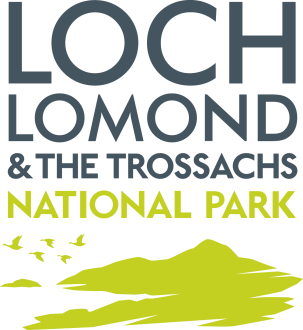 1. About the Applicant	1. About the Applicant	Name of organisation, company or individual Contact personContact person’s role (e.g. Owner, Director, Treasurer, Agent)Address  Telephone Number (mobile and landline)Email addressWebsite URL if applicable2. What type of organisation are you (please tick box(es) as appropriate)2. What type of organisation are you (please tick box(es) as appropriate)Land/Property owner or managerCommunity Development Trust / SCIOCommunity CouncilCommercial BusinessSchool or School Representative BodyCharity no.  if applicableCompany no.  if applicable:Are you able to recover VAT on your proposal?If yes, please quote your VAT Registration NumberYes    no What are the general activities of your organisation (if applicable)?3. Your Project  Please note, your application will be assessed against criteria in the Scheme Guidance on the website.The main priorities are the enhancement of:Riparian tree coverHistoric garden and Designed landscapes TPOs and Conservation AreasCommunity Space and Public realmIntegration into agricultural systems (Agroforestry)Individual tree features where they are threatened by Ash dieback (Chalara)  3a. Please describe where the project will take place (provide a map and grid reference if necessary)                     (200 word limit)3b. Please explain how this delivers on the priorities of the Small-scale Tree Planting Grant Scheme?  Please refer to Scheme Guidance(200 word limit)3c. Please describe the project including:what you want to achieve (aims)what you will do (objectives)planting plan including maintenance of the planted trees(200 word limit)3d. Please describe when you envisage the project will take placeplease identify start and finish month/year(200 word limit)4.   Financial Information4.   Financial Information4.   Financial Information4.   Financial Information4.   Financial Information4.   Financial Information4.   Financial Information4.   Financial Information4.   Financial Information4.   Financial Information4a. State Aid (if applicable to your project)Please see Scottish Government website for State Aid information, including awards under             de minimis and General Block Exemption Regulations.4a. State Aid (if applicable to your project)Please see Scottish Government website for State Aid information, including awards under             de minimis and General Block Exemption Regulations.4a. State Aid (if applicable to your project)Please see Scottish Government website for State Aid information, including awards under             de minimis and General Block Exemption Regulations.4a. State Aid (if applicable to your project)Please see Scottish Government website for State Aid information, including awards under             de minimis and General Block Exemption Regulations.4a. State Aid (if applicable to your project)Please see Scottish Government website for State Aid information, including awards under             de minimis and General Block Exemption Regulations.4a. State Aid (if applicable to your project)Please see Scottish Government website for State Aid information, including awards under             de minimis and General Block Exemption Regulations.4a. State Aid (if applicable to your project)Please see Scottish Government website for State Aid information, including awards under             de minimis and General Block Exemption Regulations.4a. State Aid (if applicable to your project)Please see Scottish Government website for State Aid information, including awards under             de minimis and General Block Exemption Regulations.4a. State Aid (if applicable to your project)Please see Scottish Government website for State Aid information, including awards under             de minimis and General Block Exemption Regulations.4a. State Aid (if applicable to your project)Please see Scottish Government website for State Aid information, including awards under             de minimis and General Block Exemption Regulations.Do State Aid rules apply to your application? Do State Aid rules apply to your application? Do State Aid rules apply to your application? Do State Aid rules apply to your application? Do State Aid rules apply to your application? Do State Aid rules apply to your application? Do State Aid rules apply to your application? Do State Aid rules apply to your application? Yes    No Yes    No Has your organisation received any previous European or public funding from any source over the last three years? If so, was it awarded under de minimis? Please give details in the box below.Has your organisation received any previous European or public funding from any source over the last three years? If so, was it awarded under de minimis? Please give details in the box below.Has your organisation received any previous European or public funding from any source over the last three years? If so, was it awarded under de minimis? Please give details in the box below.Has your organisation received any previous European or public funding from any source over the last three years? If so, was it awarded under de minimis? Please give details in the box below.Has your organisation received any previous European or public funding from any source over the last three years? If so, was it awarded under de minimis? Please give details in the box below.Has your organisation received any previous European or public funding from any source over the last three years? If so, was it awarded under de minimis? Please give details in the box below.Has your organisation received any previous European or public funding from any source over the last three years? If so, was it awarded under de minimis? Please give details in the box below.Has your organisation received any previous European or public funding from any source over the last three years? If so, was it awarded under de minimis? Please give details in the box below.Yes    No Yes    No Yes    No Yes    No Awarding BodyFunding TypeYear of AwardYear of AwardFunding Value (£)Funding Value (£)Project Name/Brief DescriptionProject Name/Brief DescriptionDe-minimisY/NDe-minimisY/N4b. Please provide a breakdown of the costs of the project (please continue on a separate sheet if required)4b. Please provide a breakdown of the costs of the project (please continue on a separate sheet if required)4b. Please provide a breakdown of the costs of the project (please continue on a separate sheet if required)4b. Please provide a breakdown of the costs of the project (please continue on a separate sheet if required)4b. Please provide a breakdown of the costs of the project (please continue on a separate sheet if required)4b. Please provide a breakdown of the costs of the project (please continue on a separate sheet if required)4b. Please provide a breakdown of the costs of the project (please continue on a separate sheet if required)4b. Please provide a breakdown of the costs of the project (please continue on a separate sheet if required)4b. Please provide a breakdown of the costs of the project (please continue on a separate sheet if required)4b. Please provide a breakdown of the costs of the project (please continue on a separate sheet if required)Item/Service/ActivityItem/Service/ActivityItem/Service/ActivityItem/Service/ActivityItem/Service/ActivityCost(excluding VAT) £Cost(excluding VAT) £VAT£VAT£Cost(including VAT) £Total CostTotal CostTotal CostTotal CostTotal Cost4c. What is the total cost of your project?4c. What is the total cost of your project?4c. What is the total cost of your project?4c. What is the total cost of your project?4c. What is the total cost of your project?4c. What is the total cost of your project?4c. What is the total cost of your project?£££4d. What value of Small Scale Tree Planting Grant are you applying for? Minimum £600 – Maximum £15004d. What value of Small Scale Tree Planting Grant are you applying for? Minimum £600 – Maximum £15004d. What value of Small Scale Tree Planting Grant are you applying for? Minimum £600 – Maximum £15004d. What value of Small Scale Tree Planting Grant are you applying for? Minimum £600 – Maximum £15004d. What value of Small Scale Tree Planting Grant are you applying for? Minimum £600 – Maximum £15004d. What value of Small Scale Tree Planting Grant are you applying for? Minimum £600 – Maximum £15004d. What value of Small Scale Tree Planting Grant are you applying for? Minimum £600 – Maximum £1500£££4e. Do you already have any funding in place for your project or have you applied for grants elsewhere4e. Do you already have any funding in place for your project or have you applied for grants elsewhere4e. Do you already have any funding in place for your project or have you applied for grants elsewhere4e. Do you already have any funding in place for your project or have you applied for grants elsewhere4e. Do you already have any funding in place for your project or have you applied for grants elsewhere4e. Do you already have any funding in place for your project or have you applied for grants elsewhere4e. Do you already have any funding in place for your project or have you applied for grants elsewhereYes    No Yes    No Yes    No If answering yes to 4e, who have you applied to and for how much?If answering yes to 4e, who have you applied to and for how much?If answering yes to 4e, who have you applied to and for how much?If answering yes to 4e, who have you applied to and for how much?If answering yes to 4e, who have you applied to and for how much?If answering yes to 4e, who have you applied to and for how much?If answering yes to 4e, who have you applied to and for how much?If answering yes to 4e, who have you applied to and for how much?If answering yes to 4e, who have you applied to and for how much?If answering yes to 4e, who have you applied to and for how much?FunderFunderFunderSum Awaiting Approval (£)Sum Awaiting Approval (£)Sum Awaiting Approval (£)Sum Awaiting Approval (£)Sum Awarded (£)Sum Awarded (£)Sum Awarded (£)TotalTotalTotal4f. Please tell us about any additional cash or in kind contributions towards your project 4f. Please tell us about any additional cash or in kind contributions towards your project 4f. Please tell us about any additional cash or in kind contributions towards your project 4f. Please tell us about any additional cash or in kind contributions towards your project 4f. Please tell us about any additional cash or in kind contributions towards your project 4f. Please tell us about any additional cash or in kind contributions towards your project 4f. Please tell us about any additional cash or in kind contributions towards your project 4f. Please tell us about any additional cash or in kind contributions towards your project 4f. Please tell us about any additional cash or in kind contributions towards your project 4f. Please tell us about any additional cash or in kind contributions towards your project CashCashCashCashCashCashCash£££In kind (e.g. volunteer time, goods or services )In kind (e.g. volunteer time, goods or services )In kind (e.g. volunteer time, goods or services )In kind (e.g. volunteer time, goods or services )In kind (e.g. volunteer time, goods or services )In kind (e.g. volunteer time, goods or services )In kind (e.g. volunteer time, goods or services )£££OtherOtherOtherOtherOtherOtherOther£££TotalTotalTotalTotalTotalTotalTotal£££5. Documents supporting the projectThe type of supporting documents that you include will vary dependant on the nature of the project.  Please tick which documents you have enclosed (copies are acceptable)5. Documents supporting the projectThe type of supporting documents that you include will vary dependant on the nature of the project.  Please tick which documents you have enclosed (copies are acceptable)ConstitutionCopies of permissions, warrants, habitat surveys or consentsMinutes of last AGMMost recent audited accountsPermission in writing from site ownerProject budgetProject plans, maps, drawings, photographs, specifications, etc.Project timetableWritten itemised quotes from contractors and/or suppliers6. Pre-funding applications onlyIn certain limited circumstances, up-front payments may be available to organisations including Charities, Community Councils and Voluntary Organisations where they can demonstrate that they have inadequate financial capacity to enable them to pay for works in advance and claim payment retrospectively.If you wish to be considered for pre-funding please complete this section.6. Pre-funding applications onlyIn certain limited circumstances, up-front payments may be available to organisations including Charities, Community Councils and Voluntary Organisations where they can demonstrate that they have inadequate financial capacity to enable them to pay for works in advance and claim payment retrospectively.If you wish to be considered for pre-funding please complete this section.Accounting year end(day/month/year)Total income for the year£Total expenditure for the year£Surplus or deficit for the year£Total bank balance end£Total cash balance£Total ring-fenced or reserves balance£Please describe what your reserves are set aside for and indicate the relevant amount, e.g. £5,000 reserved for a specific project. Note: The National Park Authority will not normally pay an awarded grant in advance, whereas ‘pre-funding’ (i.e. award a grant before delivery and expenditure) may be appropriate in the case of voluntary sector bodies as long as they have demonstrated need (i.e. they can show us that they do not have their own funds to deliver the project).  In pre-funded cases, a grant offer would be made and if accepted, awarded by 31 March 2021 at the latest, however the project could be delivered no later than 31 March, 2022.  You may be asked for a copy of :You may be asked for a copy of :Your constitution  Minutes of last AGMMost recent audited accountsCopy of latest bank statementsTreasurer’s Report from latest Board MeetingYour constitution  Minutes of last AGMMost recent audited accountsCopy of latest bank statementsTreasurer’s Report from latest Board Meeting7. CompletionBy signing you confirm that you have authority to accept any grant offered, subject to conditions, and can repay the grant if required to do so, on behalf of the organisation and are not breaching State Aid Regulations 7. CompletionBy signing you confirm that you have authority to accept any grant offered, subject to conditions, and can repay the grant if required to do so, on behalf of the organisation and are not breaching State Aid Regulations Signature of Contact Person/ApplicantDate:Role in Organisation (if applicable)For voluntary groups only:  Chair or Treasurer signature:Date:Role in Organisation